Stage Eté U6 à U11 (née entre 2010 et 2015)Le stage se déroulera au Stade à Saint Galmier. Programme évolutif suivant nombre,conditions climatiques et contraintes sanitaires. Limité à 20 enfants par jour.Les équipements à apporter :Equipement de foot (protège tibia, chaussettes, maillots, short ou survêtement chaussure de foot et paire de baskets).Prévoir tenue de rechange pour le midiUne gourde ou bouteille d’eau avec Nom et Prénom inscritLe repas de midi devra être apporté par votre enfant (possibilité de stocker au frais et possibilité de chauffer). Une collation sera offerte par le club en fin de journée.TARIF = 20€ la journéeFiche d’inscription, fiche sanitaire et règlement (à l’ordre de USGC sports) à retourner à Gregory Frery (gfrery@usgc-foot.fr) ou à poser dans la boite au lettre stade de St Galmier avant le mercredi 30 Juin 2021. Fiche d’inscriptionNOM : _____________________________________________________PRENOM : __________________________________________________DATE DE NAISSANCE : _________________________________________ADRESSE : _____________________________________________________________________________________________________________TELEPHONE : ________________________________________________MAIL : _____________________________________________________CATEGORIE : ________________________________________________	Licencié au club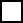 	Non licencié au clubINSCRIPTION :    Jeudi 8 Juillet                Lundi 12 Juillet            Lundi 19 Juillet       Vendredi 9 Juillet         Mardi 13 Juillet             Mardi 20 Juillet                                                             14 Juillet Férié                      Mercredi 21 Juillet                                                                 Jeudi 15 Juillet               Jeudi 22 Juillet                                                Vendredi 16 Juillet                                                DATE ET SIGNATURE :LUNDIMARDIMERCREDIJEUDIVENDREDI8h30 à 9hAccueilAccueilAccueilAccueilAccueil9h à 12hACTIVITES FOOTBALL(Technique, coordination, match, tournoi, …)ACTIVITES FOOTBALL(Technique, coordination, match, tournoi, …)ACTIVITES FOOTBALL(Technique, coordination, match, tournoi, …)ACTIVITES FOOTBALL(Technique, coordination, match, tournoi, …)ACTIVITES FOOTBALL(Technique, coordination, match, tournoi, …)12h à 14hRepas + Temps calmeRepas + Temps calmeRepas + Temps calmeRepas + Temps calmeRepas + Temps calme14h à 16hACTIVITES LUDIQUES (Jeu, olympiades, quizz, …)ACTIVITES LUDIQUES (Jeu, olympiades, quizz, …)ACTIVITES LUDIQUES (Jeu, olympiades, quizz, …)ACTIVITES LUDIQUES (Jeu, olympiades, quizz, …)ACTIVITES LUDIQUES (Jeu, olympiades, quizz, …)16h à 17hGouter + Fin de stage Gouter + Fin de stage Gouter + Fin de stage Gouter + Fin de stage Gouter + Fin de stage 